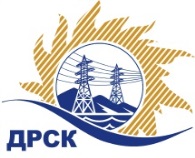 Акционерное Общество«Дальневосточная распределительная сетевая  компания»Протокол заседания Закупочной комиссии по вскрытию поступивших конвертовг. Благовещенск        Способ и предмет закупки: Открытый электронный запрос предложений на право заключения Договора на выполнение работ: «Кадастровые работы для строительства КЛ 110 кВ ПС СДВ-БН протяженностью 4,5 км филиала ХЭС».Плановая стоимость закупки: 832 000.00 руб. без учета НДС.Закупка 1074 р. 2.1.1. ГКПЗ 2018 г.ПРИСУТСТВОВАЛИ: члены постоянно действующей Закупочной комиссии АО «ДРСК» 1 уровняИнформация о результатах вскрытия конвертов:В адрес Организатора закупки поступило 7 (семь) заявок  на участие в закупке, конверты с которыми были размещены в электронном виде на сайте Единой электронной торговой площадки, по адресу в сети «Интернет»: https://rushydro.roseltorg.ru.Вскрытие конвертов было осуществлено в электронном сейфе организатора закупки на ЕЭТП, в сети «Интернет»: https://rushydro.roseltorg.ru.Дата и время начала процедуры вскрытия конвертов с предложениями участников: 14:00 (время местное) 02.03.2018г.Место проведения процедуры вскрытия конвертов с заявками участников: Единая электронная торговая площадка, в сети «Интернет»: https://rushydro.roseltorg.ru.В конвертах обнаружены заявки следующих участников:Секретарь Закупочной комиссии 1 уровня АО «ДРСК»	Елисеева М.Г.  исп. Чуясова Е.Г.Тел. 397268№ 240/УКС-В02.03.2018№п/пНаименование Участника закупки Цена заявки на участие в закупке, без НДС, руб., в том числе за одну единицу -  по перечню работ, указанных в Сводной таблице единичных расценок работЦена заявки на участие в закупке, с учетом НДС, руб. Ставка НДС1.ООО "Бюро кадастра недвижимости" 
ИНН/КПП 2724113690/272201001 
ОГРН 1072724009489687 000.00в том числе за одну единицу: 68 700.00687 000.00Без НДС2.ООО  "БИРОБИДЖАНСКОЕ ЗЕМЛЕУСТРОИТЕЛЬНОЕ ПРЕДПРИЯТИЕ" 
ИНН/КПП 7901536199/790101001 
ОГРН 1107901000624800 000.00в том числе за одну единицу: 80 000.00800 000.00Без НДС3.ООО "ГЕОТОЧКА 27" 
ИНН/КПП 2724185208/272401001 
ОГРН 1142724000308832 000.00в том числе за одну единицу: 74 472.27832 000.00Без НДС4.ООО «Доринжиниринг» 
ИНН/КПП 1435255285/143501001 
ОГРН 1121435007540832 000.00в том числе за одну единицу: 78 109,24832 000.00Без НДС5.ООО «ЭЛЬГРАНД» 
ИНН/КПП 2722090977/272201001 
ОГРН 1172724011074790 400.00в том числе за одну единицу: 76 498.51932 672.0018%6.ООО "Кадастровый инженер - Партнер" 
ИНН/КПП 2722102781/272201001 
ОГРН 1112722003063832 000.00в том числе за одну единицу: 31 404,65832 000.00Без НДС7.АО "Дальневосточное аэрогеодезическое предприятие" 
ИНН/КПП 2721196138/272101001 
ОГРН 1122721010334832 000.00в том числе за одну единицу: 184 860.00981 760.0018%